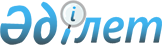 "Рентабельділігі төмен, өте тұтқыр, су басқан, дебеті аз және сарқылған кен орындарының санатына жататын көмірсутек шикізаты кен орындарының (кен орындары тобының, кен орнының бір бөлігінің) тізбесін бекіту туралы" Қазақстан Республикасы Үкіметінің 2014 жылғы 18 маусымдағы № 673 қаулысына толықтырулар енгізу туралы
					
			Күшін жойған
			
			
		
					Қазақстан Республикасы Үкіметінің 2016 жылғы 31 тамыздағы № 501 қаулысы. Күші жойылды - Қазақстан Республикасы Үкіметінің 2019 жылғы 27 маусымдағы № 449 қаулысымен
      Ескерту. Күші жойылды – ҚР Үкіметінің 27.06.2019 № 449 (алғашқы ресми жарияланған күнінен кейін күнтізбелік он күн өткен соң қолданысқа енгізіледі) қаулысымен.
      Қазақстан Республикасының Үкiметi ҚАУЛЫ ЕТЕДI:
      1. "Рентабельділігі төмен, өте тұтқыр, су басқан, дебеті аз және сарқылған кен орындарының санатына жататын көмірсутек шикізаты кен орындарының (кен орындары тобының, кен орнының бір бөлігінің) тізбесін бекіту туралы" Қазақстан Республикасы Үкіметінің 2014 жылғы 18 маусымдағы № 673 қаулысына (Қазақстан Республикасының ПҮАЖ-ы, 2014 ж., № 42, 400-құжат) мынадай толықтырулар енгізілсін:
      көрсетілген қаулымен бекітілген рентабельділігі төмен, өте тұтқыр, су басқан, дебеті аз және сарқылған кен орындарының санатына жататын көмірсутек шикізаты кен орындарының (кен орындары тобының, кен орнының бір бөлігінің) тізбесі мынадай мазмұндағы реттік нөмірлері 13, 14, 15, 16, 17, 18 және 19-жолдармен толықтырылсын:
      "
                                                                        ".
      2. Осы қаулы алғашқы ресми жарияланған күнінен кейін күнтізбелік он күн өткен соң қолданысқа енгізіледі.
					© 2012. Қазақстан Республикасы Әділет министрлігінің «Қазақстан Республикасының Заңнама және құқықтық ақпарат институты» ШЖҚ РМК
				
13
Көкжиде (тұз үсті) мұнай кен орны
Жер қойнауын пайдалануға арналған 1996 жылғы 30 желтоқсандағы № 50 келісімшарт
МГ сериялы жер қойнауын пайдалану құқығына арналған 1995 жылғы 25 желтоқсандағы № 293 (мұнай) лицензия
"КМК Мұнай" акционерлік қоғамы
Мұнай
Кен орындарындағы мұнайдың орташа тәуліктік дебеті тәулігіне 1,1-2 тоннаны құрайды
Дебеті аз
1,5
13
1. 48о31'56" с.е. 57о11'17" ш.б.
Жер қойнауын пайдалануға арналған 1996 жылғы 30 желтоқсандағы № 50 келісімшарт
МГ сериялы жер қойнауын пайдалану құқығына арналған 1995 жылғы 25 желтоқсандағы № 293 (мұнай) лицензия
"КМК Мұнай" акционерлік қоғамы
Мұнай
Кен орындарындағы мұнайдың орташа тәуліктік дебеті тәулігіне 1,1-2 тоннаны құрайды
Дебеті аз
1,5
13
2. 48о31'55" с.е. 57о13'01" ш.б.
Жер қойнауын пайдалануға арналған 1996 жылғы 30 желтоқсандағы № 50 келісімшарт
МГ сериялы жер қойнауын пайдалану құқығына арналған 1995 жылғы 25 желтоқсандағы № 293 (мұнай) лицензия
"КМК Мұнай" акционерлік қоғамы
Мұнай
Кен орындарындағы мұнайдың орташа тәуліктік дебеті тәулігіне 1,1-2 тоннаны құрайды
Дебеті аз
1,5
13
3. 48о32'00" с.е. 57о13'45" ш.б.
Жер қойнауын пайдалануға арналған 1996 жылғы 30 желтоқсандағы № 50 келісімшарт
МГ сериялы жер қойнауын пайдалану құқығына арналған 1995 жылғы 25 желтоқсандағы № 293 (мұнай) лицензия
"КМК Мұнай" акционерлік қоғамы
Мұнай
Кен орындарындағы мұнайдың орташа тәуліктік дебеті тәулігіне 1,1-2 тоннаны құрайды
Дебеті аз
1,5
13
4. 48о32'33" с.е. 57о14'25" ш.б.
Жер қойнауын пайдалануға арналған 1996 жылғы 30 желтоқсандағы № 50 келісімшарт
МГ сериялы жер қойнауын пайдалану құқығына арналған 1995 жылғы 25 желтоқсандағы № 293 (мұнай) лицензия
"КМК Мұнай" акционерлік қоғамы
Мұнай
Кен орындарындағы мұнайдың орташа тәуліктік дебеті тәулігіне 1,1-2 тоннаны құрайды
Дебеті аз
1,5
13
5. 48о33'02" с.е. 57о17'47" ш.б.
Жер қойнауын пайдалануға арналған 1996 жылғы 30 желтоқсандағы № 50 келісімшарт
МГ сериялы жер қойнауын пайдалану құқығына арналған 1995 жылғы 25 желтоқсандағы № 293 (мұнай) лицензия
"КМК Мұнай" акционерлік қоғамы
Мұнай
Кен орындарындағы мұнайдың орташа тәуліктік дебеті тәулігіне 1,1-2 тоннаны құрайды
Дебеті аз
1,5
13
6. 48о31'00" с.е. 57о24'00" ш.б.
Жер қойнауын пайдалануға арналған 1996 жылғы 30 желтоқсандағы № 50 келісімшарт
МГ сериялы жер қойнауын пайдалану құқығына арналған 1995 жылғы 25 желтоқсандағы № 293 (мұнай) лицензия
"КМК Мұнай" акционерлік қоғамы
Мұнай
Кен орындарындағы мұнайдың орташа тәуліктік дебеті тәулігіне 1,1-2 тоннаны құрайды
Дебеті аз
1,5
13
7. 48о30'00" с.е. 57о23'00" ш.б.
Жер қойнауын пайдалануға арналған 1996 жылғы 30 желтоқсандағы № 50 келісімшарт
МГ сериялы жер қойнауын пайдалану құқығына арналған 1995 жылғы 25 желтоқсандағы № 293 (мұнай) лицензия
"КМК Мұнай" акционерлік қоғамы
Мұнай
Кен орындарындағы мұнайдың орташа тәуліктік дебеті тәулігіне 1,1-2 тоннаны құрайды
Дебеті аз
1,5
13
8. 48о30'01" с.е. 57о16'29" ш.б.
Жер қойнауын пайдалануға арналған 1996 жылғы 30 желтоқсандағы № 50 келісімшарт
МГ сериялы жер қойнауын пайдалану құқығына арналған 1995 жылғы 25 желтоқсандағы № 293 (мұнай) лицензия
"КМК Мұнай" акционерлік қоғамы
Мұнай
Кен орындарындағы мұнайдың орташа тәуліктік дебеті тәулігіне 1,1-2 тоннаны құрайды
Дебеті аз
1,5
13
9. 48о29'59" с.е. 57о11'41" ш.б.
Жер қойнауын пайдалануға арналған 1996 жылғы 30 желтоқсандағы № 50 келісімшарт
МГ сериялы жер қойнауын пайдалану құқығына арналған 1995 жылғы 25 желтоқсандағы № 293 (мұнай) лицензия
"КМК Мұнай" акционерлік қоғамы
Мұнай
Кен орындарындағы мұнайдың орташа тәуліктік дебеті тәулігіне 1,1-2 тоннаны құрайды
Дебеті аз
1,5
14
Құмсай (тұз үсті) мұнай кен орны
Жер қойнауын пайдалануға арналған 1996 жылғы 30 желтоқсандағы № 51 келісімшарт
МГ сериялы жер қойнауын пайдалану құқығына арналған 1995 жылғы 25 желтоқсандағы № 294 (мұнай) лицензия
"КМК Мұнай" акционерлік қоғамы
Мұнай
Кен орны мұнайының тұтқырлығы 8 637,3 мПа*сек құрайды
Өте тұтқыр
0,35
14
1. 48о36'31" с.е. 57о09'18" ш.б.
Жер қойнауын пайдалануға арналған 1996 жылғы 30 желтоқсандағы № 51 келісімшарт
МГ сериялы жер қойнауын пайдалану құқығына арналған 1995 жылғы 25 желтоқсандағы № 294 (мұнай) лицензия
"КМК Мұнай" акционерлік қоғамы
Мұнай
Кен орны мұнайының тұтқырлығы 8 637,3 мПа*сек құрайды
Өте тұтқыр
0,35
14
2. 48о37'24" с.е. 57о09'44" ш.б.
Жер қойнауын пайдалануға арналған 1996 жылғы 30 желтоқсандағы № 51 келісімшарт
МГ сериялы жер қойнауын пайдалану құқығына арналған 1995 жылғы 25 желтоқсандағы № 294 (мұнай) лицензия
"КМК Мұнай" акционерлік қоғамы
Мұнай
Кен орны мұнайының тұтқырлығы 8 637,3 мПа*сек құрайды
Өте тұтқыр
0,35
14
3. 48о38'37" с.е. 57о16'01" ш.б.
Жер қойнауын пайдалануға арналған 1996 жылғы 30 желтоқсандағы № 51 келісімшарт
МГ сериялы жер қойнауын пайдалану құқығына арналған 1995 жылғы 25 желтоқсандағы № 294 (мұнай) лицензия
"КМК Мұнай" акционерлік қоғамы
Мұнай
Кен орны мұнайының тұтқырлығы 8 637,3 мПа*сек құрайды
Өте тұтқыр
0,35
14
4. 48о38'58" с.е. 57о16'31" ш.б.
Жер қойнауын пайдалануға арналған 1996 жылғы 30 желтоқсандағы № 51 келісімшарт
МГ сериялы жер қойнауын пайдалану құқығына арналған 1995 жылғы 25 желтоқсандағы № 294 (мұнай) лицензия
"КМК Мұнай" акционерлік қоғамы
Мұнай
Кен орны мұнайының тұтқырлығы 8 637,3 мПа*сек құрайды
Өте тұтқыр
0,35
14
5. 48о38'58" с.е. 57о18'04" ш.б.
Жер қойнауын пайдалануға арналған 1996 жылғы 30 желтоқсандағы № 51 келісімшарт
МГ сериялы жер қойнауын пайдалану құқығына арналған 1995 жылғы 25 желтоқсандағы № 294 (мұнай) лицензия
"КМК Мұнай" акционерлік қоғамы
Мұнай
Кен орны мұнайының тұтқырлығы 8 637,3 мПа*сек құрайды
Өте тұтқыр
0,35
14
6. 48о38'15" с.е. 57о18'07" ш.б.
Жер қойнауын пайдалануға арналған 1996 жылғы 30 желтоқсандағы № 51 келісімшарт
МГ сериялы жер қойнауын пайдалану құқығына арналған 1995 жылғы 25 желтоқсандағы № 294 (мұнай) лицензия
"КМК Мұнай" акционерлік қоғамы
Мұнай
Кен орны мұнайының тұтқырлығы 8 637,3 мПа*сек құрайды
Өте тұтқыр
0,35
14
7. 48о37'26" с.е. 57о16'24" ш.б.
Жер қойнауын пайдалануға арналған 1996 жылғы 30 желтоқсандағы № 51 келісімшарт
МГ сериялы жер қойнауын пайдалану құқығына арналған 1995 жылғы 25 желтоқсандағы № 294 (мұнай) лицензия
"КМК Мұнай" акционерлік қоғамы
Мұнай
Кен орны мұнайының тұтқырлығы 8 637,3 мПа*сек құрайды
Өте тұтқыр
0,35
14
8. 48о35'44" с.е. 57о18'14" ш.б.
Жер қойнауын пайдалануға арналған 1996 жылғы 30 желтоқсандағы № 51 келісімшарт
МГ сериялы жер қойнауын пайдалану құқығына арналған 1995 жылғы 25 желтоқсандағы № 294 (мұнай) лицензия
"КМК Мұнай" акционерлік қоғамы
Мұнай
Кен орны мұнайының тұтқырлығы 8 637,3 мПа*сек құрайды
Өте тұтқыр
0,35
14
9. 48о35'08" с.е. 57о19'05" ш.б.
Жер қойнауын пайдалануға арналған 1996 жылғы 30 желтоқсандағы № 51 келісімшарт
МГ сериялы жер қойнауын пайдалану құқығына арналған 1995 жылғы 25 желтоқсандағы № 294 (мұнай) лицензия
"КМК Мұнай" акционерлік қоғамы
Мұнай
Кен орны мұнайының тұтқырлығы 8 637,3 мПа*сек құрайды
Өте тұтқыр
0,35
14
10. 48о33'34" с.е. 57о17'21" ш.б.
Жер қойнауын пайдалануға арналған 1996 жылғы 30 желтоқсандағы № 51 келісімшарт
МГ сериялы жер қойнауын пайдалану құқығына арналған 1995 жылғы 25 желтоқсандағы № 294 (мұнай) лицензия
"КМК Мұнай" акционерлік қоғамы
Мұнай
Кен орны мұнайының тұтқырлығы 8 637,3 мПа*сек құрайды
Өте тұтқыр
0,35
14
11. 48о34'37" с.е. 57о16'25" ш.б.
Жер қойнауын пайдалануға арналған 1996 жылғы 30 желтоқсандағы № 51 келісімшарт
МГ сериялы жер қойнауын пайдалану құқығына арналған 1995 жылғы 25 желтоқсандағы № 294 (мұнай) лицензия
"КМК Мұнай" акционерлік қоғамы
Мұнай
Кен орны мұнайының тұтқырлығы 8 637,3 мПа*сек құрайды
Өте тұтқыр
0,35
14
12. 48о36'04" с.е. 57о14'53" ш.б.
Жер қойнауын пайдалануға арналған 1996 жылғы 30 желтоқсандағы № 51 келісімшарт
МГ сериялы жер қойнауын пайдалану құқығына арналған 1995 жылғы 25 желтоқсандағы № 294 (мұнай) лицензия
"КМК Мұнай" акционерлік қоғамы
Мұнай
Кен орны мұнайының тұтқырлығы 8 637,3 мПа*сек құрайды
Өте тұтқыр
0,35
14
13. 48о35'13" с.е. 57о11'20" ш.б.
Жер қойнауын пайдалануға арналған 1996 жылғы 30 желтоқсандағы № 51 келісімшарт
МГ сериялы жер қойнауын пайдалану құқығына арналған 1995 жылғы 25 желтоқсандағы № 294 (мұнай) лицензия
"КМК Мұнай" акционерлік қоғамы
Мұнай
Кен орны мұнайының тұтқырлығы 8 637,3 мПа*сек құрайды
Өте тұтқыр
0,35
14
14. 48о35'46" с.е. 57о10'00" ш.б.
Жер қойнауын пайдалануға арналған 1996 жылғы 30 желтоқсандағы № 51 келісімшарт
МГ сериялы жер қойнауын пайдалану құқығына арналған 1995 жылғы 25 желтоқсандағы № 294 (мұнай) лицензия
"КМК Мұнай" акционерлік қоғамы
Мұнай
Кен орны мұнайының тұтқырлығы 8 637,3 мПа*сек құрайды
Өте тұтқыр
0,35
15
Оңтүстік Қамыскөл мұнай кен орны
Жер қойнауын пайдалануға арналған 1996 жылғы 5 шілдедегі № 43 келісімшарт
МГ сериялы жер қойнауын пайдалану құқығына арналған 1996 жылғы 28 маусымдағы № 85 (мұнай) лицензия
"Эмбаведь-ойл" жауапкершілігі шектеулі серіктестігі
Мұнай
Кен орындарындағы мұнайдың орташа тәуліктік дебеті тәулігіне 0,9 тоннаны құрайды
Дебеті аз
0,25
15
1. 47о13'29" с.е. 54о00'00" ш.б.
Жер қойнауын пайдалануға арналған 1996 жылғы 5 шілдедегі № 43 келісімшарт
МГ сериялы жер қойнауын пайдалану құқығына арналған 1996 жылғы 28 маусымдағы № 85 (мұнай) лицензия
"Эмбаведь-ойл" жауапкершілігі шектеулі серіктестігі
Мұнай
Кен орындарындағы мұнайдың орташа тәуліктік дебеті тәулігіне 0,9 тоннаны құрайды
Дебеті аз
0,25
15
2. 47о13'50" с.е. 53о58'47" ш.б.
Жер қойнауын пайдалануға арналған 1996 жылғы 5 шілдедегі № 43 келісімшарт
МГ сериялы жер қойнауын пайдалану құқығына арналған 1996 жылғы 28 маусымдағы № 85 (мұнай) лицензия
"Эмбаведь-ойл" жауапкершілігі шектеулі серіктестігі
Мұнай
Кен орындарындағы мұнайдың орташа тәуліктік дебеті тәулігіне 0,9 тоннаны құрайды
Дебеті аз
0,25
15
3. 47о14'00" с.е. 53о59'01" ш.б.
Жер қойнауын пайдалануға арналған 1996 жылғы 5 шілдедегі № 43 келісімшарт
МГ сериялы жер қойнауын пайдалану құқығына арналған 1996 жылғы 28 маусымдағы № 85 (мұнай) лицензия
"Эмбаведь-ойл" жауапкершілігі шектеулі серіктестігі
Мұнай
Кен орындарындағы мұнайдың орташа тәуліктік дебеті тәулігіне 0,9 тоннаны құрайды
Дебеті аз
0,25
15
4. 47о14'07" с.е. 53о59'48" ш.б.
Жер қойнауын пайдалануға арналған 1996 жылғы 5 шілдедегі № 43 келісімшарт
МГ сериялы жер қойнауын пайдалану құқығына арналған 1996 жылғы 28 маусымдағы № 85 (мұнай) лицензия
"Эмбаведь-ойл" жауапкершілігі шектеулі серіктестігі
Мұнай
Кен орындарындағы мұнайдың орташа тәуліктік дебеті тәулігіне 0,9 тоннаны құрайды
Дебеті аз
0,25
15
5. 47о13'59" с.е. 54о00'22" ш.б.
Жер қойнауын пайдалануға арналған 1996 жылғы 5 шілдедегі № 43 келісімшарт
МГ сериялы жер қойнауын пайдалану құқығына арналған 1996 жылғы 28 маусымдағы № 85 (мұнай) лицензия
"Эмбаведь-ойл" жауапкершілігі шектеулі серіктестігі
Мұнай
Кен орындарындағы мұнайдың орташа тәуліктік дебеті тәулігіне 0,9 тоннаны құрайды
Дебеті аз
0,25
15
6. 47о13'29" с.е. 54о00'14" ш.б.
Жер қойнауын пайдалануға арналған 1996 жылғы 5 шілдедегі № 43 келісімшарт
МГ сериялы жер қойнауын пайдалану құқығына арналған 1996 жылғы 28 маусымдағы № 85 (мұнай) лицензия
"Эмбаведь-ойл" жауапкершілігі шектеулі серіктестігі
Мұнай
Кен орындарындағы мұнайдың орташа тәуліктік дебеті тәулігіне 0,9 тоннаны құрайды
Дебеті аз
0,25
16
Өзен мұнай кен орны
Жер қойнауын пайдалануға арналған 1996 жылғы 29 мамырдағы № 40 келісімшарт
МГ сериялы жер қойнауын пайдалану құқығына арналған 1995 жылғы 5 қыркүйектегі № 254 (мұнай) және № 255 (мұнай) лицензия
"Өзенмұнагаз" акционерлік қоғамы
Мұнай және газ
-
Рентабельділігі төмен
9 % (2016 жылғы 1 қаңтардан бастап 2017 жылғы 1 қаңтарға дейін)
16
1. 43о30'00" с.е. 52о38'55" ш.б.
Жер қойнауын пайдалануға арналған 1996 жылғы 29 мамырдағы № 40 келісімшарт
МГ сериялы жер қойнауын пайдалану құқығына арналған 1995 жылғы 5 қыркүйектегі № 254 (мұнай) және № 255 (мұнай) лицензия
"Өзенмұнагаз" акционерлік қоғамы
Мұнай және газ
-
Рентабельділігі төмен
9 % (2016 жылғы 1 қаңтардан бастап 2017 жылғы 1 қаңтарға дейін)
16
2. 43о29'30" с.е. 52о41'00" ш.б.
Жер қойнауын пайдалануға арналған 1996 жылғы 29 мамырдағы № 40 келісімшарт
МГ сериялы жер қойнауын пайдалану құқығына арналған 1995 жылғы 5 қыркүйектегі № 254 (мұнай) және № 255 (мұнай) лицензия
"Өзенмұнагаз" акционерлік қоғамы
Мұнай және газ
-
Рентабельділігі төмен
9 % (2016 жылғы 1 қаңтардан бастап 2017 жылғы 1 қаңтарға дейін)
16
3. 43о30'15" с.е. 52о40'45" ш.б.
Жер қойнауын пайдалануға арналған 1996 жылғы 29 мамырдағы № 40 келісімшарт
МГ сериялы жер қойнауын пайдалану құқығына арналған 1995 жылғы 5 қыркүйектегі № 254 (мұнай) және № 255 (мұнай) лицензия
"Өзенмұнагаз" акционерлік қоғамы
Мұнай және газ
-
Рентабельділігі төмен
9 % (2016 жылғы 1 қаңтардан бастап 2017 жылғы 1 қаңтарға дейін)
16
4. 43о30'00" с.е. 52о44'00" ш.б.
Жер қойнауын пайдалануға арналған 1996 жылғы 29 мамырдағы № 40 келісімшарт
МГ сериялы жер қойнауын пайдалану құқығына арналған 1995 жылғы 5 қыркүйектегі № 254 (мұнай) және № 255 (мұнай) лицензия
"Өзенмұнагаз" акционерлік қоғамы
Мұнай және газ
-
Рентабельділігі төмен
9 % (2016 жылғы 1 қаңтардан бастап 2017 жылғы 1 қаңтарға дейін)
16
5. 43о29'15" с.е. 52о46'30" ш.б.
Жер қойнауын пайдалануға арналған 1996 жылғы 29 мамырдағы № 40 келісімшарт
МГ сериялы жер қойнауын пайдалану құқығына арналған 1995 жылғы 5 қыркүйектегі № 254 (мұнай) және № 255 (мұнай) лицензия
"Өзенмұнагаз" акционерлік қоғамы
Мұнай және газ
-
Рентабельділігі төмен
9 % (2016 жылғы 1 қаңтардан бастап 2017 жылғы 1 қаңтарға дейін)
16
6. 43о28'40" с.е. 52о51'30" ш.б.
Жер қойнауын пайдалануға арналған 1996 жылғы 29 мамырдағы № 40 келісімшарт
МГ сериялы жер қойнауын пайдалану құқығына арналған 1995 жылғы 5 қыркүйектегі № 254 (мұнай) және № 255 (мұнай) лицензия
"Өзенмұнагаз" акционерлік қоғамы
Мұнай және газ
-
Рентабельділігі төмен
9 % (2016 жылғы 1 қаңтардан бастап 2017 жылғы 1 қаңтарға дейін)
16
7. 43о27'30" с.е. 52о55'15" ш.б.
Жер қойнауын пайдалануға арналған 1996 жылғы 29 мамырдағы № 40 келісімшарт
МГ сериялы жер қойнауын пайдалану құқығына арналған 1995 жылғы 5 қыркүйектегі № 254 (мұнай) және № 255 (мұнай) лицензия
"Өзенмұнагаз" акционерлік қоғамы
Мұнай және газ
-
Рентабельділігі төмен
9 % (2016 жылғы 1 қаңтардан бастап 2017 жылғы 1 қаңтарға дейін)
16
8. 43о26'50" с.е. 52о58'30" ш.б.
Жер қойнауын пайдалануға арналған 1996 жылғы 29 мамырдағы № 40 келісімшарт
МГ сериялы жер қойнауын пайдалану құқығына арналған 1995 жылғы 5 қыркүйектегі № 254 (мұнай) және № 255 (мұнай) лицензия
"Өзенмұнагаз" акционерлік қоғамы
Мұнай және газ
-
Рентабельділігі төмен
9 % (2016 жылғы 1 қаңтардан бастап 2017 жылғы 1 қаңтарға дейін)
16
9. 43о27'15" с.е. 53о04'20" ш.б.
Жер қойнауын пайдалануға арналған 1996 жылғы 29 мамырдағы № 40 келісімшарт
МГ сериялы жер қойнауын пайдалану құқығына арналған 1995 жылғы 5 қыркүйектегі № 254 (мұнай) және № 255 (мұнай) лицензия
"Өзенмұнагаз" акционерлік қоғамы
Мұнай және газ
-
Рентабельділігі төмен
9 % (2016 жылғы 1 қаңтардан бастап 2017 жылғы 1 қаңтарға дейін)
16
10. 43о27'15" с.е. 53о03'50" ш.б.
Жер қойнауын пайдалануға арналған 1996 жылғы 29 мамырдағы № 40 келісімшарт
МГ сериялы жер қойнауын пайдалану құқығына арналған 1995 жылғы 5 қыркүйектегі № 254 (мұнай) және № 255 (мұнай) лицензия
"Өзенмұнагаз" акционерлік қоғамы
Мұнай және газ
-
Рентабельділігі төмен
9 % (2016 жылғы 1 қаңтардан бастап 2017 жылғы 1 қаңтарға дейін)
16
11. 43о20'50" с.е. 53о01'50" ш.б.
Жер қойнауын пайдалануға арналған 1996 жылғы 29 мамырдағы № 40 келісімшарт
МГ сериялы жер қойнауын пайдалану құқығына арналған 1995 жылғы 5 қыркүйектегі № 254 (мұнай) және № 255 (мұнай) лицензия
"Өзенмұнагаз" акционерлік қоғамы
Мұнай және газ
-
Рентабельділігі төмен
9 % (2016 жылғы 1 қаңтардан бастап 2017 жылғы 1 қаңтарға дейін)
16
12. 43о20'50" с.е. 52о58'15" ш.б.
Жер қойнауын пайдалануға арналған 1996 жылғы 29 мамырдағы № 40 келісімшарт
МГ сериялы жер қойнауын пайдалану құқығына арналған 1995 жылғы 5 қыркүйектегі № 254 (мұнай) және № 255 (мұнай) лицензия
"Өзенмұнагаз" акционерлік қоғамы
Мұнай және газ
-
Рентабельділігі төмен
9 % (2016 жылғы 1 қаңтардан бастап 2017 жылғы 1 қаңтарға дейін)
16
13. 43о21'30" с.е. 52о54'50" ш.б.
Жер қойнауын пайдалануға арналған 1996 жылғы 29 мамырдағы № 40 келісімшарт
МГ сериялы жер қойнауын пайдалану құқығына арналған 1995 жылғы 5 қыркүйектегі № 254 (мұнай) және № 255 (мұнай) лицензия
"Өзенмұнагаз" акционерлік қоғамы
Мұнай және газ
-
Рентабельділігі төмен
9 % (2016 жылғы 1 қаңтардан бастап 2017 жылғы 1 қаңтарға дейін)
16
14. 43о24'30" с.е. 52о49'50" ш.б.
Жер қойнауын пайдалануға арналған 1996 жылғы 29 мамырдағы № 40 келісімшарт
МГ сериялы жер қойнауын пайдалану құқығына арналған 1995 жылғы 5 қыркүйектегі № 254 (мұнай) және № 255 (мұнай) лицензия
"Өзенмұнагаз" акционерлік қоғамы
Мұнай және газ
-
Рентабельділігі төмен
9 % (2016 жылғы 1 қаңтардан бастап 2017 жылғы 1 қаңтарға дейін)
16
15. 43о24'40" с.е. 52о47'45" ш.б.
Жер қойнауын пайдалануға арналған 1996 жылғы 29 мамырдағы № 40 келісімшарт
МГ сериялы жер қойнауын пайдалану құқығына арналған 1995 жылғы 5 қыркүйектегі № 254 (мұнай) және № 255 (мұнай) лицензия
"Өзенмұнагаз" акционерлік қоғамы
Мұнай және газ
-
Рентабельділігі төмен
9 % (2016 жылғы 1 қаңтардан бастап 2017 жылғы 1 қаңтарға дейін)
16
16. 43о25'10" с.ш. 52о45'50" в.д.
Жер қойнауын пайдалануға арналған 1996 жылғы 29 мамырдағы № 40 келісімшарт
МГ сериялы жер қойнауын пайдалану құқығына арналған 1995 жылғы 5 қыркүйектегі № 254 (мұнай) және № 255 (мұнай) лицензия
"Өзенмұнагаз" акционерлік қоғамы
Мұнай және газ
-
Рентабельділігі төмен
9 % (2016 жылғы 1 қаңтардан бастап 2017 жылғы 1 қаңтарға дейін)
16
17. 43о27'00" с.е. 52о41'20" ш.б.
Жер қойнауын пайдалануға арналған 1996 жылғы 29 мамырдағы № 40 келісімшарт
МГ сериялы жер қойнауын пайдалану құқығына арналған 1995 жылғы 5 қыркүйектегі № 254 (мұнай) және № 255 (мұнай) лицензия
"Өзенмұнагаз" акционерлік қоғамы
Мұнай және газ
-
Рентабельділігі төмен
9 % (2016 жылғы 1 қаңтардан бастап 2017 жылғы 1 қаңтарға дейін)
16
18. 43о28'15" с.е. 52о39'20" ш.б.
Жер қойнауын пайдалануға арналған 1996 жылғы 29 мамырдағы № 40 келісімшарт
МГ сериялы жер қойнауын пайдалану құқығына арналған 1995 жылғы 5 қыркүйектегі № 254 (мұнай) және № 255 (мұнай) лицензия
"Өзенмұнагаз" акционерлік қоғамы
Мұнай және газ
-
Рентабельділігі төмен
9 % (2016 жылғы 1 қаңтардан бастап 2017 жылғы 1 қаңтарға дейін)
16
19. 43о28'45" с.е. 52о38'20" ш.б.
Жер қойнауын пайдалануға арналған 1996 жылғы 29 мамырдағы № 40 келісімшарт
МГ сериялы жер қойнауын пайдалану құқығына арналған 1995 жылғы 5 қыркүйектегі № 254 (мұнай) және № 255 (мұнай) лицензия
"Өзенмұнагаз" акционерлік қоғамы
Мұнай және газ
-
Рентабельділігі төмен
9 % (2016 жылғы 1 қаңтардан бастап 2017 жылғы 1 қаңтарға дейін)
17
Қарамандыбас мұнай кен орны
Жер қойнауын пайдалануға арналған 1996 жылғы 29 мамырдағы № 40 келісімшарт
МГ сериялы жер қойнауын пайдалану құқығына арналған 1995 жылғы 5 қыркүйектегі № 254 (мұнай) және № 255 (мұнай) лицензия
"Өзенмұнагаз" акционерлік қоғамы
Мұнай және газ
-
Рентабельділігі төмен
9 % (2016 жылғы 1 қаңтардан бастап 2017 жылғы 1 қаңтарға дейін)
17
1. 43о32'00" с.е. 52о31'30" ш.б.
Жер қойнауын пайдалануға арналған 1996 жылғы 29 мамырдағы № 40 келісімшарт
МГ сериялы жер қойнауын пайдалану құқығына арналған 1995 жылғы 5 қыркүйектегі № 254 (мұнай) және № 255 (мұнай) лицензия
"Өзенмұнагаз" акционерлік қоғамы
Мұнай және газ
-
Рентабельділігі төмен
9 % (2016 жылғы 1 қаңтардан бастап 2017 жылғы 1 қаңтарға дейін)
17
2. 43о32'15" с.е. 52о32'00" ш.б.
Жер қойнауын пайдалануға арналған 1996 жылғы 29 мамырдағы № 40 келісімшарт
МГ сериялы жер қойнауын пайдалану құқығына арналған 1995 жылғы 5 қыркүйектегі № 254 (мұнай) және № 255 (мұнай) лицензия
"Өзенмұнагаз" акционерлік қоғамы
Мұнай және газ
-
Рентабельділігі төмен
9 % (2016 жылғы 1 қаңтардан бастап 2017 жылғы 1 қаңтарға дейін)
17
3. 43о30'45" с.е. 52о37'40" ш.б.
Жер қойнауын пайдалануға арналған 1996 жылғы 29 мамырдағы № 40 келісімшарт
МГ сериялы жер қойнауын пайдалану құқығына арналған 1995 жылғы 5 қыркүйектегі № 254 (мұнай) және № 255 (мұнай) лицензия
"Өзенмұнагаз" акционерлік қоғамы
Мұнай және газ
-
Рентабельділігі төмен
9 % (2016 жылғы 1 қаңтардан бастап 2017 жылғы 1 қаңтарға дейін)
17
4. 43о30'15" с.е. 52о40'45" ш.б.
Жер қойнауын пайдалануға арналған 1996 жылғы 29 мамырдағы № 40 келісімшарт
МГ сериялы жер қойнауын пайдалану құқығына арналған 1995 жылғы 5 қыркүйектегі № 254 (мұнай) және № 255 (мұнай) лицензия
"Өзенмұнагаз" акционерлік қоғамы
Мұнай және газ
-
Рентабельділігі төмен
9 % (2016 жылғы 1 қаңтардан бастап 2017 жылғы 1 қаңтарға дейін)
17
5. 43о29'30" с.е. 52о41'00" ш.б.
Жер қойнауын пайдалануға арналған 1996 жылғы 29 мамырдағы № 40 келісімшарт
МГ сериялы жер қойнауын пайдалану құқығына арналған 1995 жылғы 5 қыркүйектегі № 254 (мұнай) және № 255 (мұнай) лицензия
"Өзенмұнагаз" акционерлік қоғамы
Мұнай және газ
-
Рентабельділігі төмен
9 % (2016 жылғы 1 қаңтардан бастап 2017 жылғы 1 қаңтарға дейін)
17
6. 43о30'00" с.е. 52о38'55" ш.б.
Жер қойнауын пайдалануға арналған 1996 жылғы 29 мамырдағы № 40 келісімшарт
МГ сериялы жер қойнауын пайдалану құқығына арналған 1995 жылғы 5 қыркүйектегі № 254 (мұнай) және № 255 (мұнай) лицензия
"Өзенмұнагаз" акционерлік қоғамы
Мұнай және газ
-
Рентабельділігі төмен
9 % (2016 жылғы 1 қаңтардан бастап 2017 жылғы 1 қаңтарға дейін)
17
7. 43о28'45" с.е. 52о38'20" ш.б.
Жер қойнауын пайдалануға арналған 1996 жылғы 29 мамырдағы № 40 келісімшарт
МГ сериялы жер қойнауын пайдалану құқығына арналған 1995 жылғы 5 қыркүйектегі № 254 (мұнай) және № 255 (мұнай) лицензия
"Өзенмұнагаз" акционерлік қоғамы
Мұнай және газ
-
Рентабельділігі төмен
9 % (2016 жылғы 1 қаңтардан бастап 2017 жылғы 1 қаңтарға дейін)
17
8. 43о28'15" с.е. 52о39'20" ш.б.
Жер қойнауын пайдалануға арналған 1996 жылғы 29 мамырдағы № 40 келісімшарт
МГ сериялы жер қойнауын пайдалану құқығына арналған 1995 жылғы 5 қыркүйектегі № 254 (мұнай) және № 255 (мұнай) лицензия
"Өзенмұнагаз" акционерлік қоғамы
Мұнай және газ
-
Рентабельділігі төмен
9 % (2016 жылғы 1 қаңтардан бастап 2017 жылғы 1 қаңтарға дейін)
17
9. 43о28'10" с.е. 52о39'10" ш.б.
Жер қойнауын пайдалануға арналған 1996 жылғы 29 мамырдағы № 40 келісімшарт
МГ сериялы жер қойнауын пайдалану құқығына арналған 1995 жылғы 5 қыркүйектегі № 254 (мұнай) және № 255 (мұнай) лицензия
"Өзенмұнагаз" акционерлік қоғамы
Мұнай және газ
-
Рентабельділігі төмен
9 % (2016 жылғы 1 қаңтардан бастап 2017 жылғы 1 қаңтарға дейін)
17
10. 43о28'00" с.е. 52о37'20" ш.б.
Жер қойнауын пайдалануға арналған 1996 жылғы 29 мамырдағы № 40 келісімшарт
МГ сериялы жер қойнауын пайдалану құқығына арналған 1995 жылғы 5 қыркүйектегі № 254 (мұнай) және № 255 (мұнай) лицензия
"Өзенмұнагаз" акционерлік қоғамы
Мұнай және газ
-
Рентабельділігі төмен
9 % (2016 жылғы 1 қаңтардан бастап 2017 жылғы 1 қаңтарға дейін)
17
11. 43о29'00" с.е. 52о34'45" ш.б.
Жер қойнауын пайдалануға арналған 1996 жылғы 29 мамырдағы № 40 келісімшарт
МГ сериялы жер қойнауын пайдалану құқығына арналған 1995 жылғы 5 қыркүйектегі № 254 (мұнай) және № 255 (мұнай) лицензия
"Өзенмұнагаз" акционерлік қоғамы
Мұнай және газ
-
Рентабельділігі төмен
9 % (2016 жылғы 1 қаңтардан бастап 2017 жылғы 1 қаңтарға дейін)
17
12. 43о29'00" с.е. 52о34'45" ш.б.
Жер қойнауын пайдалануға арналған 1996 жылғы 29 мамырдағы № 40 келісімшарт
МГ сериялы жер қойнауын пайдалану құқығына арналған 1995 жылғы 5 қыркүйектегі № 254 (мұнай) және № 255 (мұнай) лицензия
"Өзенмұнагаз" акционерлік қоғамы
Мұнай және газ
-
Рентабельділігі төмен
9 % (2016 жылғы 1 қаңтардан бастап 2017 жылғы 1 қаңтарға дейін)
18
Қоныс мұнай кен орны
Жер қойнауын пайдалануға арналған 1994 жылғы 4 қарашадағы № 18 келісімшарт
МГ сериялы жер қойнауын пайдалану құқығына арналған 1995 жылғы 31 наурыздағы № 71 (мұнай) және № 72 (мұнай) лицензия
"Қуатамлонмұнай" біріккен кәсіпорны жауапкершілігі шектеулі серіктестігі
Мұнай
-
Рентабельділігі төмен
0,35 % (2016 жылғы 1 қаңтардан бастап 2017 жылғы 1 қаңтарға дейін)
18
1. 45о53'51" с.е. 65о04'12" ш.б.
Жер қойнауын пайдалануға арналған 1994 жылғы 4 қарашадағы № 18 келісімшарт
МГ сериялы жер қойнауын пайдалану құқығына арналған 1995 жылғы 31 наурыздағы № 71 (мұнай) және № 72 (мұнай) лицензия
"Қуатамлонмұнай" біріккен кәсіпорны жауапкершілігі шектеулі серіктестігі
Мұнай
-
Рентабельділігі төмен
0,35 % (2016 жылғы 1 қаңтардан бастап 2017 жылғы 1 қаңтарға дейін)
18
2. 45о56'29" с.е. 65о03'52" ш.б.
Жер қойнауын пайдалануға арналған 1994 жылғы 4 қарашадағы № 18 келісімшарт
МГ сериялы жер қойнауын пайдалану құқығына арналған 1995 жылғы 31 наурыздағы № 71 (мұнай) және № 72 (мұнай) лицензия
"Қуатамлонмұнай" біріккен кәсіпорны жауапкершілігі шектеулі серіктестігі
Мұнай
-
Рентабельділігі төмен
0,35 % (2016 жылғы 1 қаңтардан бастап 2017 жылғы 1 қаңтарға дейін)
18
3. 45о57'05" с.е. 65о02'33" ш.б.
Жер қойнауын пайдалануға арналған 1994 жылғы 4 қарашадағы № 18 келісімшарт
МГ сериялы жер қойнауын пайдалану құқығына арналған 1995 жылғы 31 наурыздағы № 71 (мұнай) және № 72 (мұнай) лицензия
"Қуатамлонмұнай" біріккен кәсіпорны жауапкершілігі шектеулі серіктестігі
Мұнай
-
Рентабельділігі төмен
0,35 % (2016 жылғы 1 қаңтардан бастап 2017 жылғы 1 қаңтарға дейін)
18
5. 46о00'00" с.е. 65о04'40" ш.б.
Жер қойнауын пайдалануға арналған 1994 жылғы 4 қарашадағы № 18 келісімшарт
МГ сериялы жер қойнауын пайдалану құқығына арналған 1995 жылғы 31 наурыздағы № 71 (мұнай) және № 72 (мұнай) лицензия
"Қуатамлонмұнай" біріккен кәсіпорны жауапкершілігі шектеулі серіктестігі
Мұнай
-
Рентабельділігі төмен
0,35 % (2016 жылғы 1 қаңтардан бастап 2017 жылғы 1 қаңтарға дейін)
18
6. 46о02'38" с.е. 65о01'06" ш.б.
Жер қойнауын пайдалануға арналған 1994 жылғы 4 қарашадағы № 18 келісімшарт
МГ сериялы жер қойнауын пайдалану құқығына арналған 1995 жылғы 31 наурыздағы № 71 (мұнай) және № 72 (мұнай) лицензия
"Қуатамлонмұнай" біріккен кәсіпорны жауапкершілігі шектеулі серіктестігі
Мұнай
-
Рентабельділігі төмен
0,35 % (2016 жылғы 1 қаңтардан бастап 2017 жылғы 1 қаңтарға дейін)
18
7. 46о05'24" с.е. 65о03'57" ш.б.
Жер қойнауын пайдалануға арналған 1994 жылғы 4 қарашадағы № 18 келісімшарт
МГ сериялы жер қойнауын пайдалану құқығына арналған 1995 жылғы 31 наурыздағы № 71 (мұнай) және № 72 (мұнай) лицензия
"Қуатамлонмұнай" біріккен кәсіпорны жауапкершілігі шектеулі серіктестігі
Мұнай
-
Рентабельділігі төмен
0,35 % (2016 жылғы 1 қаңтардан бастап 2017 жылғы 1 қаңтарға дейін)
18
8. 46о02'30" с.е. 65о08'10" ш.б.
Жер қойнауын пайдалануға арналған 1994 жылғы 4 қарашадағы № 18 келісімшарт
МГ сериялы жер қойнауын пайдалану құқығына арналған 1995 жылғы 31 наурыздағы № 71 (мұнай) және № 72 (мұнай) лицензия
"Қуатамлонмұнай" біріккен кәсіпорны жауапкершілігі шектеулі серіктестігі
Мұнай
-
Рентабельділігі төмен
0,35 % (2016 жылғы 1 қаңтардан бастап 2017 жылғы 1 қаңтарға дейін)
18
9. 46о01'34" с.е. 65о07'04" ш.б.
Жер қойнауын пайдалануға арналған 1994 жылғы 4 қарашадағы № 18 келісімшарт
МГ сериялы жер қойнауын пайдалану құқығына арналған 1995 жылғы 31 наурыздағы № 71 (мұнай) және № 72 (мұнай) лицензия
"Қуатамлонмұнай" біріккен кәсіпорны жауапкершілігі шектеулі серіктестігі
Мұнай
-
Рентабельділігі төмен
0,35 % (2016 жылғы 1 қаңтардан бастап 2017 жылғы 1 қаңтарға дейін)
18
10. 46о00'30" с.е. 65о07'40" ш.б.
Жер қойнауын пайдалануға арналған 1994 жылғы 4 қарашадағы № 18 келісімшарт
МГ сериялы жер қойнауын пайдалану құқығына арналған 1995 жылғы 31 наурыздағы № 71 (мұнай) және № 72 (мұнай) лицензия
"Қуатамлонмұнай" біріккен кәсіпорны жауапкершілігі шектеулі серіктестігі
Мұнай
-
Рентабельділігі төмен
0,35 % (2016 жылғы 1 қаңтардан бастап 2017 жылғы 1 қаңтарға дейін)
18
11. 45о58'02" с.е. 65о11'17" ш.б.
Жер қойнауын пайдалануға арналған 1994 жылғы 4 қарашадағы № 18 келісімшарт
МГ сериялы жер қойнауын пайдалану құқығына арналған 1995 жылғы 31 наурыздағы № 71 (мұнай) және № 72 (мұнай) лицензия
"Қуатамлонмұнай" біріккен кәсіпорны жауапкершілігі шектеулі серіктестігі
Мұнай
-
Рентабельділігі төмен
0,35 % (2016 жылғы 1 қаңтардан бастап 2017 жылғы 1 қаңтарға дейін)
18
12. 45о56'44" с.е. 65о10'54" ш.б.
Жер қойнауын пайдалануға арналған 1994 жылғы 4 қарашадағы № 18 келісімшарт
МГ сериялы жер қойнауын пайдалану құқығына арналған 1995 жылғы 31 наурыздағы № 71 (мұнай) және № 72 (мұнай) лицензия
"Қуатамлонмұнай" біріккен кәсіпорны жауапкершілігі шектеулі серіктестігі
Мұнай
-
Рентабельділігі төмен
0,35 % (2016 жылғы 1 қаңтардан бастап 2017 жылғы 1 қаңтарға дейін)
18
13. 45о56'28" с.е. 65о08'40" ш.б.
Жер қойнауын пайдалануға арналған 1994 жылғы 4 қарашадағы № 18 келісімшарт
МГ сериялы жер қойнауын пайдалану құқығына арналған 1995 жылғы 31 наурыздағы № 71 (мұнай) және № 72 (мұнай) лицензия
"Қуатамлонмұнай" біріккен кәсіпорны жауапкершілігі шектеулі серіктестігі
Мұнай
-
Рентабельділігі төмен
0,35 % (2016 жылғы 1 қаңтардан бастап 2017 жылғы 1 қаңтарға дейін)
18
14. 45о55'12" с.е. 65о08'39" ш.б.
Жер қойнауын пайдалануға арналған 1994 жылғы 4 қарашадағы № 18 келісімшарт
МГ сериялы жер қойнауын пайдалану құқығына арналған 1995 жылғы 31 наурыздағы № 71 (мұнай) және № 72 (мұнай) лицензия
"Қуатамлонмұнай" біріккен кәсіпорны жауапкершілігі шектеулі серіктестігі
Мұнай
-
Рентабельділігі төмен
0,35 % (2016 жылғы 1 қаңтардан бастап 2017 жылғы 1 қаңтарға дейін)
18
15. 45о53'10" с.е. 65о09'45" ш.б.
Жер қойнауын пайдалануға арналған 1994 жылғы 4 қарашадағы № 18 келісімшарт
МГ сериялы жер қойнауын пайдалану құқығына арналған 1995 жылғы 31 наурыздағы № 71 (мұнай) және № 72 (мұнай) лицензия
"Қуатамлонмұнай" біріккен кәсіпорны жауапкершілігі шектеулі серіктестігі
Мұнай
-
Рентабельділігі төмен
0,35 % (2016 жылғы 1 қаңтардан бастап 2017 жылғы 1 қаңтарға дейін)
18
16. 45о51'10" с.е. 65о08'35" ш.б.
Жер қойнауын пайдалануға арналған 1994 жылғы 4 қарашадағы № 18 келісімшарт
МГ сериялы жер қойнауын пайдалану құқығына арналған 1995 жылғы 31 наурыздағы № 71 (мұнай) және № 72 (мұнай) лицензия
"Қуатамлонмұнай" біріккен кәсіпорны жауапкершілігі шектеулі серіктестігі
Мұнай
-
Рентабельділігі төмен
0,35 % (2016 жылғы 1 қаңтардан бастап 2017 жылғы 1 қаңтарға дейін)
18
12. 45о50'59" с.е. 65о07'30" ш.б.
Жер қойнауын пайдалануға арналған 1994 жылғы 4 қарашадағы № 18 келісімшарт
МГ сериялы жер қойнауын пайдалану құқығына арналған 1995 жылғы 31 наурыздағы № 71 (мұнай) және № 72 (мұнай) лицензия
"Қуатамлонмұнай" біріккен кәсіпорны жауапкершілігі шектеулі серіктестігі
Мұнай
-
Рентабельділігі төмен
0,35 % (2016 жылғы 1 қаңтардан бастап 2017 жылғы 1 қаңтарға дейін)
19
Бектас мұнай кен орны
Жер қойнауын пайдалануға арналған 1994 жылғы 4 қарашадағы № 18 келісімшарт
МГ сериялы жер қойнауын пайдалану құқығына арналған 1995 жылғы 31 наурыздағы № 71 (мұнай) және № 72 (мұнай) лицензия
"Қуатамлонмұнай" біріккен кәсіпорны жауапкершілігі шектеулі серіктестігі
Мұнай
-
Рентабельділігі төмен
0,35 % (2016 жылғы 1 қаңтардан бастап 2017 жылғы 1 қаңтарға дейін)
19
1. 45о54'29" с.е. 65о11'42" ш.б.
Жер қойнауын пайдалануға арналған 1994 жылғы 4 қарашадағы № 18 келісімшарт
МГ сериялы жер қойнауын пайдалану құқығына арналған 1995 жылғы 31 наурыздағы № 71 (мұнай) және № 72 (мұнай) лицензия
"Қуатамлонмұнай" біріккен кәсіпорны жауапкершілігі шектеулі серіктестігі
Мұнай
-
Рентабельділігі төмен
0,35 % (2016 жылғы 1 қаңтардан бастап 2017 жылғы 1 қаңтарға дейін)
19
2. 45о54'49" с.е. 65о14'20" ш.б.
Жер қойнауын пайдалануға арналған 1994 жылғы 4 қарашадағы № 18 келісімшарт
МГ сериялы жер қойнауын пайдалану құқығына арналған 1995 жылғы 31 наурыздағы № 71 (мұнай) және № 72 (мұнай) лицензия
"Қуатамлонмұнай" біріккен кәсіпорны жауапкершілігі шектеулі серіктестігі
Мұнай
-
Рентабельділігі төмен
0,35 % (2016 жылғы 1 қаңтардан бастап 2017 жылғы 1 қаңтарға дейін)
19
3. 45о52'50" с.е. 65о18'20" ш.б.
Жер қойнауын пайдалануға арналған 1994 жылғы 4 қарашадағы № 18 келісімшарт
МГ сериялы жер қойнауын пайдалану құқығына арналған 1995 жылғы 31 наурыздағы № 71 (мұнай) және № 72 (мұнай) лицензия
"Қуатамлонмұнай" біріккен кәсіпорны жауапкершілігі шектеулі серіктестігі
Мұнай
-
Рентабельділігі төмен
0,35 % (2016 жылғы 1 қаңтардан бастап 2017 жылғы 1 қаңтарға дейін)
19
4. 45о51'48" с.е. 65о18'20" ш.б.
Жер қойнауын пайдалануға арналған 1994 жылғы 4 қарашадағы № 18 келісімшарт
МГ сериялы жер қойнауын пайдалану құқығына арналған 1995 жылғы 31 наурыздағы № 71 (мұнай) және № 72 (мұнай) лицензия
"Қуатамлонмұнай" біріккен кәсіпорны жауапкершілігі шектеулі серіктестігі
Мұнай
-
Рентабельділігі төмен
0,35 % (2016 жылғы 1 қаңтардан бастап 2017 жылғы 1 қаңтарға дейін)
19
5. 45о51'43" с.е. 65о12'16" ш.б.
Жер қойнауын пайдалануға арналған 1994 жылғы 4 қарашадағы № 18 келісімшарт
МГ сериялы жер қойнауын пайдалану құқығына арналған 1995 жылғы 31 наурыздағы № 71 (мұнай) және № 72 (мұнай) лицензия
"Қуатамлонмұнай" біріккен кәсіпорны жауапкершілігі шектеулі серіктестігі
Мұнай
-
Рентабельділігі төмен
0,35 % (2016 жылғы 1 қаңтардан бастап 2017 жылғы 1 қаңтарға дейін)
Қазақстан Республикасының
Премьер-Министрі
К. Мәсімов